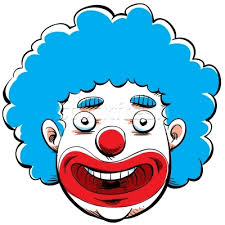 Ki kacag hangosabban?Fecske Csaba versének prezentálása után.Szinonimák gyűjtése közösen…A nevetés fokozatai: rötyögés, röhögés, kacagás, röhécselés, vihorászás, kuncogás, vihogás, hahotázás, hahota, kacarászás, röhögcsélés, nevetgélés, viháncolás, kacajVajon miért szeretik sokan a bohócokat? Probléma felvetésGondolatébresztő videók:http://www.femina.hu/egeszseg/nevetes_hatasaiÉrdekességek a netről: Nem csak mi, emberek tudunk nevetnihttp://divany.hu/ego/2015/05/14/minden_amit_a_nevetes_pszichologiajarol_tudni_kell/Mi árulja el a hangulatunkat? 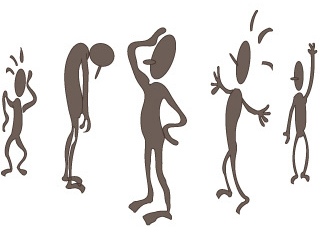 Testbeszéd gyakorlatok - mivel mit fejezünk ki?Külső vonások  felsorolása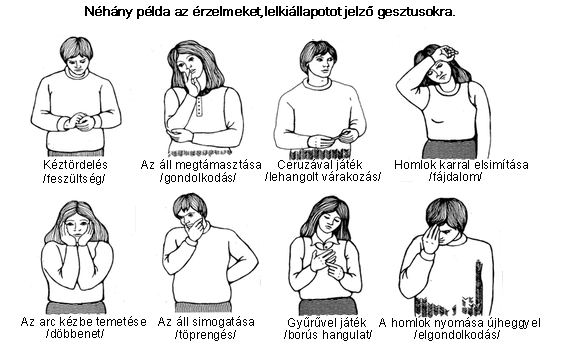 Mi kell a jó hangulathoz?Egészség, jó közérzet, biztonság, napsütés, szép idő…..Hogy indul a nap, tehetünk-e róla? Tegyünk róla!Tippek, praktikák adása egymásnak: -BESZÉLGETÉS A TÜKÖRKÉPÜNKKEL - önmagunk elfogadása, - optimista hozzáállásra való törekvés a dolgokhoz (főleg a reggeli induláskor)- reggeli- jó időbeosztásNekem hogy sikerül? Saját tapasztalatok megbeszélése.Kötetlen beszélgetés.